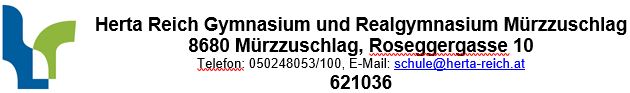 Mürzzuschlag, am _____________Betrifft: Fernbleiben von der Schule	 Rechtfertigung gemäß § 45 SCHUG	 und § 3 der SchulordnungDer / die Schüler/in ____________________________________________Kl.: ___________blieb von _________________________ bis ______________________von der Schule fern und versäumte ___________*) Unterrichtsstunden.    (* Anzahl)Rechtfertigungsgrund:____________________________________________________________________________________________________________________________________________________________Eigenhändige Unterschriftdes Erziehungsberechtigten:_________________________________________________Mürzzuschlag, am _____________Betrifft: Fernbleiben von der Schule	 Rechtfertigung gemäß § 45 SCHUG	 und § 3 der SchulordnungDer / die Schüler/in ____________________________________________Kl.: ___________blieb von _________________________ bis ______________________von der Schule fern und versäumte ___________*) Unterrichtsstunden.    (* Anzahl)Rechtfertigungsgrund:____________________________________________________________________________________________________________________________________________________________Eigenhändige Unterschriftdes Erziehungsberechtigten:_________________________________________________